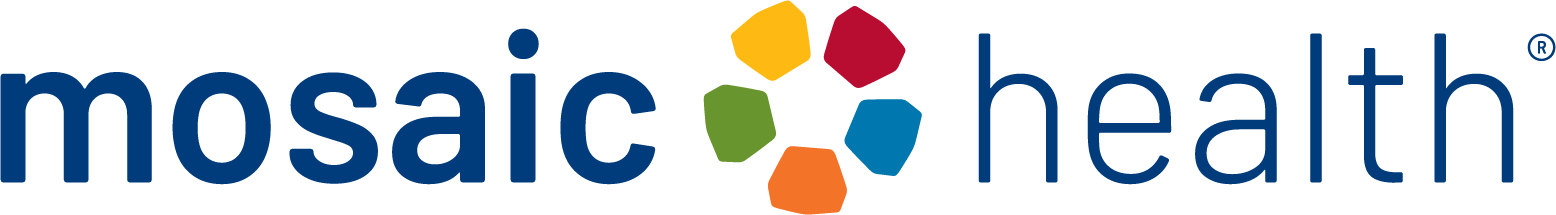 STATEMENT OF PRINCIPLEMosaic Health is an outreach ministry of Jesus Christ through His church. Therefore, embodied in its volunteers, it is committed to presenting our Lord's gospel to women with crisis pregnancies—both in word and deed.  Commensurate with this purpose, those who labor as CPC board members, directors, and volunteers are expected to know Christ as their Savior and Lord.Mosaic Health is committed to providing its patients with accurate and complete information about prenatal development and abortion.Mosaic Health is committed to integrity in dealing with patients, earning their trust, providing promised information and services, and eschewing any deception in its corporate advertising or individual conversation.Mosaic Health is committed to assisting women in carrying to term by providing emotional support and practical assistance. Through the provision of God’s people and the community, women may face the future with hope and plan constructively for themselves and their babies.Mosaic Health does not discriminate in providing services because of its patients' race, creed, color, national origin, age, or marital status.Mosaic Health does not recommend, provide, or refer for abortion or abortifacients.Mosaic Health offers assistance free of charge at all times.Mosaic Health is committed to creating awareness within the local community of the needs of pregnant women and of the fact that abortion only compounds human needs rather than resolving them.Mosaic Health does not recommend, provide, or refer single women for contraceptives.  (Married women seeking contraceptive information should be urged to seek counsel from their pastor and physician, along with their husbands.)  Mosaic Health recognizes the validity of adoption as one alternative to abortion but is not biased toward adoption when compared to the other life-saving alternatives. Mosaic Health is independent of adoption agencies, relating to them in the same manner as to other helpful referral sources. We receive no payments from these agencies, do not enter into contractual relationships with them, and do not share combined office space. Adoption agencies are not established under the auspices of centers. Mosaic Health neither initiates nor facilitates independent adoptions, though they may refer for independent adoptions in states where it is legal.           __________________________________________		__________________________           SIGNATURE 							DATE